Memoriu de prezentarepentru efectuarea evaluării impactului asupra mediului fără evaluare adecvatăDenumirea obiectivului: Construire casă de locuit P+M cu utilitățile aferente, curent electricBeneficiar: Dajka Géza și Dajka IbolyaAmplasament: com. Ciceu, satul Ciaracio f.nr., judeţul HarghitaMemoriu de prezentarepentru efectuarea evaluării impactului asupra mediului cu procedura de evaluare adecvatăDenumirea proiectului: „Construire casă de locuit P+M cu utilitățile aferente, curent electric”Titular: Dajka Géza și Dajka Ibolya, persoane fizice în localitatea com. Ciceu, satul Ciaracio f.nr., judeţul Harghita, telefon: 0741525853, cine este şi persoana de contact ca responsabil pentru protecţia mediului.Descrierea caracteristicilor fizice ale întregului proiect:În conformitate cu Certificatul de urbanism nr. 3 din 23.01.2019 eliberat de Primăria Comunei Ciceu, județul Harghita, numiții Dajka Géza și Dajka Ibolya doreşte să realizează investiţia susmenţionată din surse proprie.Terenul pe care urmează să fie realizat investiţia este situat în intravilanul localităţii Ciaracio în conformitate cu planul de încadrare în zonă şi planul de situaţie anexată la prezenta documentaţie. Suprafaţa de teren specificat de a fi studiat conform certificatului de urbanism este de 1.020 mp.Justificarea necesităţii a proiectului este determinat prin scopul principal al investiţiei este crearea unui spaţiu corespunzător pentru o casă de locuit în conformitate cu cerinţele Uniunii Europene. Limitele construcţiilor (obiectelor) sunt arătate în planul de situaţie întocmit pe baza studiului topografic şi aprobat de organele competente.Din punct de vedere economic: folosința acutală este teren viran. Restricții în zonă: este interzisă amplasarea de unități de producție sau depozite, unități care produc nocivități de orice natură. Pe acest teren se dorește construirea unei locuințe cu regim de înălțime P+M. Locuința va fi amplasată conform pe terenul mai sus menționat și din punct de vedere urbanistic va avea următoarele caracteristici:Ac=58,34 m2Alei pietonale, parcare și circulații betonate = aprox. 100 m2Teren liber de construcții= aprox. 850 m2Spații verzi = aprox. 800 m2Investiția este compus dintr-un obiect: 1. Casă de locuit cu mansardăCasa va fi construit pe o fundaţie continuă din beton, zidărie portantă având cadru din beton armat, stâlpi din beton armat, şarpanta acoperişului din lemn de brad și învelitoare din țiglă ceramică/beton. Tâmplăria va fi P.V.C cu geam termopan. Gradul de rezistenţă la foc este III, din care cauză s-a prevăzut ignifugarea părţilor lemnoase cu soluţia contra incendiilor, asigurarea pichetul de incendiu în incinta obiectivului, va fi dotat cu stingătoare portative cu CO2.Racordarea la rețele utilitare existente în zonă: Alimentare cu apă: se va realiza din pânză freatică, dintr-un put forat. De la forajul apa va fi distribuită la punctul de consum din cadrul construcției, prin intermediul unei rețele de distribuție prin țevi PE, montate îngropat. Evacuarea apelor uzate: Colectarea și evacuarea apelor uzate menajere, provenite de la obiectivul proiectat se va realiza prin intermediul unei rețele de canalizare proiectată în incintă, care preia apele uzate și le dirijează la bazinul vidanjabil, cu evacuarea lor prin vidanjare de către o firmă autorizată. Bazinul vidanjabil pentru apele uzate cu o capacitate de 12 mc.Descrierea lucrărilor de refacere a amplasamentului în zona afectată de execuția investiției:După terminarea și recepția provizorie a lucrărilor, spațiile verzi care au fost degradate de lucrări supuse săpăturilor și lucărilor de instalații se vor reface și întreține până la recepția finală. Molozul și pământul excedentar se vor evacua doar în zonele indicate de către Autoritatea locală. La finalizarea lucrărilor de construcții, terenul va fi adus la starea inițială de dinainte de începerea etapai de construcție, inclusiv refacerea corespunzătoare a spațiilor verzi afactate. Deoarece terenul cade în incidenţa Natura 2000 vor fi respectate următoarele prevederi: Din suprafaţa 1020 mp, cca. 850 mp rămâne sub aceaşi regim de natură cu menţinerea faunei şi florei. Porţiunea care va fi scos temporar la fel va fi cosit şi curăţat de buruieni şi de alte plante nedorite. Apele rezultate în urma ploilor de pe acoperiş vor fi dirijate prin șanțuri marginali către pârâu. Căi noi de acces sau schimbări ale celor existente:Calea de acces este în drum comunal existent, care trece pe lângă amplasament. Resursele naturale folosite în construcție și funcționare:Utilizarea resurselor naturale se va limita cât posibil, atât în faza de construcție, cât și în cea de funcționare. Resurse neregenerabile folosite în construcție:-Minerale: nisip, pietrișs-Combustibil: motorină și benzină folosită pentru funcționarea utilajelor.Resurse regenerabile folosite în construcție și funcționare: apaMetode folosit în construcție:La pozarea conductelor se va ține seama de celelalte rețele edilitare existente (LES linie electrică subterană de 20 kV, 6kV și 1 kV; LEA linie electrică aeriană; cabluri alimentare rețea transport urban; TC telefonie; telecomunicații locale, interne și internaționale; gaze naturale de medie presiune și presiune redusă; apă; termoficare; canalizare menajeră și pluvială, etc).Săpăturile în zonele de intersecție cu alte rețele se vor efectua manual, cu deosebită atentie si cu anunțarea prealabila a societăților care exploatează rețelele intersectate. Se vor respecta normele de tehnica securității muncii, conform normativelor in vigoare.La terminarea lucrărilor terenurile ocupate temporar vor fi aduse la starea inițială, respectiv se vor reface drumurile, trotuarele și spațiile verzi afectate.Planul de execuție, cuprinzând faza de construcție, punerea în funcțiune, exploatare, refacere și folosire ulterioarăFaza de construcțieFaza de construcție, proiectare se va întinde pe mai mulți ani iar lucrările la rețele vor fi executate secvențial, cu deschideri și închideri succesive de tronsoane și reabilitare la finalizarea lucrărilor pe fiecare tronson în parte.Punerea în funcțiuneInvestițiile pentru extinderea rețelei canalizare pe amplasament se estimează a fi puse în funcțiune începând cu anul 2021.Programul de lucru în timpul fazei de exploatare, va fi de 24 h/24 h de luni până duminică, 365 zile pe an.Criterii de proiectarePentru rețeaua de canalizare pe zonă în viitor s-a prevăzut utilizarea conductelor din tuburi de ceramica vitrificată Dn 250 mm pentru colectoarele gravitaționale și de PEID De 90 pentru conducta de refulare aferentă stației de pompare apa uzată.Relația cu alte proiecte existente sau planificate:Nu este cazul.Detalii privind alternativele care au fost luate în considerareConformarea cu legislația națională și europeană în perioada de tranziție convenită între România și UE pentru sectorul mediului, în particular prevederile Directivei UE 91/271/CEE, transpusă în legislația națională de H.G. 88/2002, privind colectarea și epurarea apelor uzate orășenești și evitarea evacuării apelor uzate orășenești netratate, în receptori naturali și Directiva UE 98/83/EC a calității apei pentru consumul uman, transpusă în legislația națională de Legea 458/2002 a calității apei potabile amendată de Legea 311/2004.Lucrările proiectate se vor executa prin săpătură deschisă, cu sprijiniri astfel încât să nu împiedice circulația rutieră.Pozarea conductelor va ține cont de celelalte rețele edilitare existente (LES linie electrică subterană de 20 kV, 6kV și 1 kV, conducte de transport gaze naturale, infrastructură Telekom) Traficul rutier pe DN2 (E85) nu va fi afectat.Alte activități care pot apărea ca urmare a proiectului (de exemplu, extragerea de agregate, asigurarea unor noi surse de apă, surse sau linii de transport al energiei, creșterea numărului de locuințe, eliminarea apelor uzate și a deșeurilor)Nu este cazul.Alte autorizații cerute pentru proiectToate celelalte autorizații necesare pentru execuția lucrărilor sunt obținute.AMPLASĂREA PROIECTULUIDistanta fata de granițe pentru proiectele care cad sub incidența Convenției privind evaluarea impactului asupra mediului in context tranfrontiera, adoptata la Espoo la 25 februarie 1991, ratificata prin Legea nr. 22/2001:Nu este cazul.Hărți și fotografii ale amplasamentului care pot oferi informații privind caracteristicile ale mediului: Terenul susmenționat este situate în partea sud-vestică a satului Ciaracio (comuna Ciceu, județul Harghita). Din punct de vedere geolog-structural, zona studiată se află în partea central a bazinului intramontan Ciucul Mijlociu. Suprafața terenului este plană cu o slabă înclinare spre est. În zona studiată nu s-a constatat prezența accidentelor tectonice și nici al alunecărilor de teren active, care prin activitatea lor, ar putea să afecteze integritatea construcției. 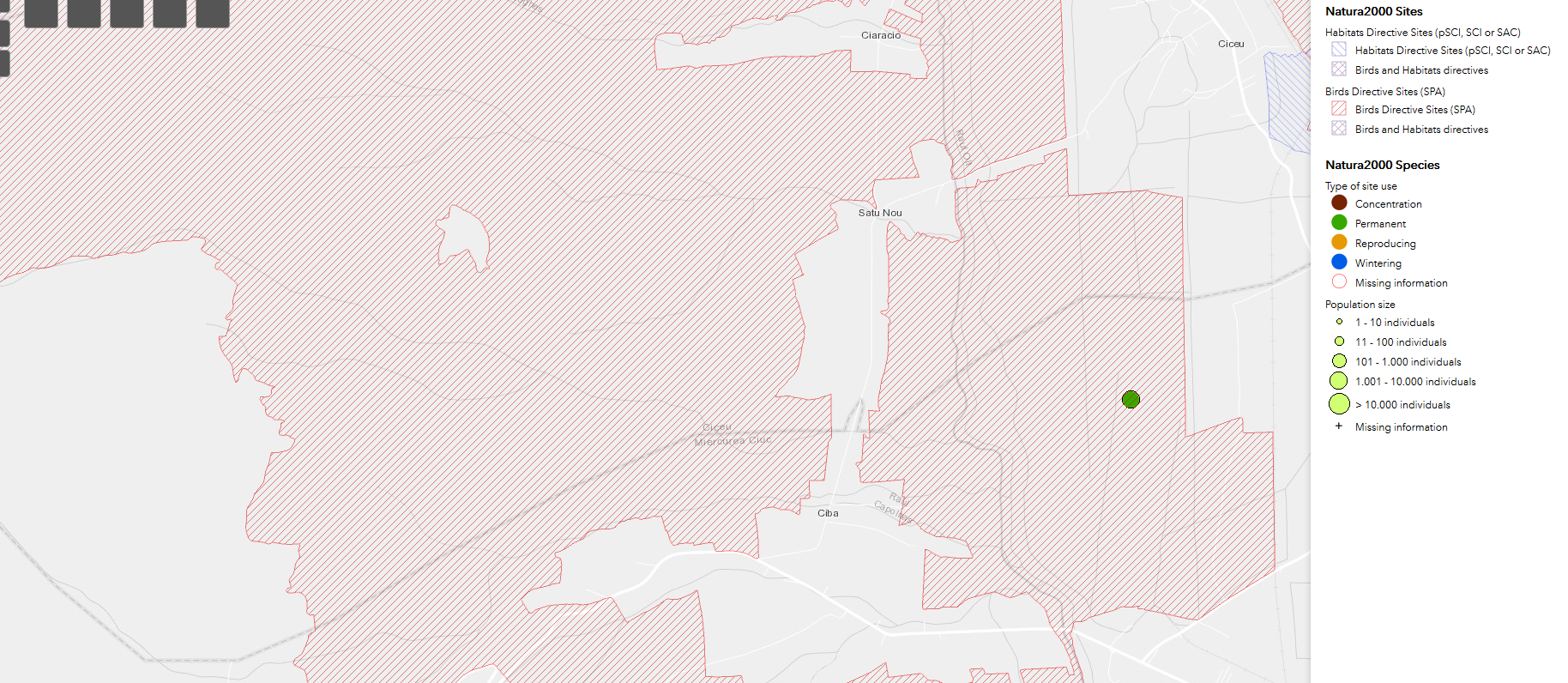 Coordonatele geografice ale amplasamentului: LATITUD. = 46°23'7.46" N, LONGITUD. = 25°44'35.27"E.Hidrografia și hidrogeologia zonei studiate: Rețeaua hidrografică a zonei studiate este alcătuită de râul Olt și de afluenții acestuia. Din punct de vedere hidrogeologic, terenul este alcătuit dintr-un deposit impermeabil și dintr-un strat cu o permeabilitate ridicată. Nivelul hidrostatic se găsește la -13,00 m. Datorită poziției sale, terenul studiat nu este expus inundațiilor.Arealele sensibile: Distanța de la limita amplasamentului până la zonele locuite este de cca 150m, iar până la un mic curs de apă din apropiere de cca 150 m. Accesul la amplasament se face prin intermediul unui drum comunal existent.EFECTELE SEMNIFICATIVE POSIBILE ASUPRA MEDIULUI, ÎN LIMITA INFORMAȚIILOR DISPONIBILE:Surse de poluanţi și instalaţii pentru reţinerea, evacuarea și dispersia polunaţilor în mediu Protecția calității apelor: Sursele de poluare a apei asociate perioadei de construcţie şi utilizare a casei sunt: Activităţi igienico-sanitare a personalului din construcţii şi beneficiarilor; Întreţinerea şi igienizarea spaţiilor administrative aferente amplasamentului. Protecția aerului: În perioada de construcţie impactul proiectului asupra aerului constă în generarea de poluanţi atmosferici de către următoarele surse: Vehicule rutiere pentru transportul materialelor pe amplasament; Manipularea materialelor de construcţie sub forma de pulberi. Cu toate ca acesti factori vor avea o amplitudine redusă, vor fi luate măsuri de limitarea emisiilor.Protecția  împotriva zgomotului şi vibraţiilor:În perioada de construcţie zgomotele şi vibratiile vor fi de mică amplitudine şi determinate de mişcarea vehiculelor de transport, precum şi de utilizarea temporară a unor utilaje şi scule specifice. După realizarea investiţiei, nu există surse de zgomot şi vibraţii semnificative.Protecţia împotriva radiaţiilor. Nu este cazul.Protecția solului și a subsolului:Prin realizarea investiţiei, nu se aduce nici-o modificare privind structura solului. Ulterior, după realizarea construcției, se va reface cadrul natural specific prin amenajarea de spații verzi. Protecţia solului se va face cu metoda prezentată în memoriu.Protecția ecosistemelor terestre și acvatice:În cazul scurgerii de uleiuri sau motorină, vor fi luate imediat măsuri de colectare şi prevenire a extinderii poluării solului, pentru a preveni infiltrarea în apă subterană. Pe terenul viitoarei construcţii nu se vor tăia pomi, iar lucrările de decopertare a solului se vor limita strict la amprenta la sol a construcţiilor şi aleelor de circulaţie. Protecţia aşezărilor umane şi a altor obiective de interes public:Nu va avea nici-un factor de risc pentru locuinţele apropiate din satul Ciaracio.Gospodărirea deşeurilor generate pe amplasament:Tipurile de deşeuri rezultate în urma activităţii, conform H.G. 856/2002, Anexa nr. 2, sunt următoarele: Pământ şi piatră rezultate din săpături - cod 17 05; Deşeuri de materiale de constructive - cod 17 01; Deșeuri de carton şi hârtie de ambalaje - cod 20 01 01/15 01 01; Deşeuri de lemn de la ambalaje - cod20 01 38/15 01 03; Deşeuri de mase plastice de la ambalaje - cod20 01 39/15 01 02; Alte tipuri de deşeuri, în cantităţi nesemnificative – cod 20 01 si 20 02. Gospodărirea deşeurilor va consta în: - Utilizarea surplusului de pământ din săpătură pentru nivelare teren și umpluturi; - Colectarea de tip selectiv a deşeurilor rezultate pe perioada construcției şi valorificarea lor prin centre specializate; - Utilizarea de europubele de colectare a resturilor menajere şi transportarea a acestora în condiţii de igienă, pe timpul realizării construcţiei şi utilizării casei. 9. Gospodărirea substanţelor şi preparatelor chimice periculoase: Nu este cazul.Prevederi pentru monitorizarea mediului. Nu este cazul.Aspectele de mediu susceptibile afectate în mod semnificativ de proiect:CARACTERISTICILE IMPACTULUI POTENȚIALImpactul asupra populației si sănătății umaneImpactul în faza de execuție și exploatare - pe termen scurtImpactul asupra populației si sănătății umane este unul direct, potențial negativ, pe termen scurt, reversibil, redus ca și complexitate și extindere.Impactul în faza de execuție și exploatare - pe termen lungProiectul are ca scop îmbunătățirea accesului populației la facilitați de interes public, care se creaza datorita realizării lucrărilor, acestea conducând la:îmbunătățirea calitatea vieții locuitorilor din zonăîmbunătățirea stării de sănătate a populațieiîmbunătățirea situației sociale și economice a locuitorilor din zonăPe termen lung, impactul asociat proiectului este unul direct pozitiv, cu mare extindere și cu probabilitate ridicată de producere, datorat unei gestionări eficiente a resursei de apă.Impactul asupra faunei si floreiIMPACTUL ÎN PERIOADA DE EXECUȚIEImpactul asupra florei este unul direct, potențial negativ, pe termen lung, ireversibil, mare ca și complexitate și extindere și cu probabilitate ridicată de producere.IMPACTUL ASUPRA BIODIVERSITĂȚII ÎN PERIOADA DE EXPLOATARENu se realizează un impact negativ în aceată perioadă.Impactul asupra solului, subsoluluiImpactul în faza de execuțieImpactul asociat surselor de poluare a solului este unul direct, potențial negativ, pe termen scurt, reversibil, redus ca și complexitate și extindere și cu probabilitate ridicată de producere.Impactul în faza de exploatareImpactul asociat surselor de poluare a solului este unul direct, potențial negativ, pe termen scurt, reversibil, redus ca și complexitate și extindere și cu probabilitate redusă de producere.Măsurile de evitare, reducere sau ameliorare a impactului semnificativ asupra mediuluiFAZA DE EXECUȚIE/CONSTRUCȚIEîn vederea reducerii și prevenirii impactului asupra solului și subsolului în perioada de realizare a investiției se vor lua următoarele măsuri:Stratul de sol vegetal va fi îndepărtat și depozitat în grămezi separate și va fi reinstalat după reumplerea șanțurilor, pentru a face posibila reinstalarea naturală a vegetației;aplicarea unui plan de gestionare a deșeurilor pe întreaga perioada de derulare a activitatilor de construire (utilizarea de pubele, respectiv containere pentru stocarea deșeurilor pe amplasament, elaborarea de proceduri pentru stocarea și manipularea deșeurilor, în special a deșeurilor periculoase)montarea de toalete "ecologice" în cadrul organizării de șantierîntreținerea corespunzătoare a echipamentelor și utilajelor pentru construcții și a vehiculelor de transport materiale de construcțiirezervoare pentru stocarea combustibilului protejate împotriva scurgerilor și amplasate pe suprafețe impermeabile și în caz de scurgeri accidentale să se asigure recipiente pentru colectare, materiale absorbante și echipamente de scurgere a incendiiloramenajarea în zone de parcare pentru utilajele și vehiculele implicate în activitățile de construcții (exemplu suprafețe impermeabile)FAZA DE EXPLOATAREîn vederea reducerii și prevenirii impactului asupra solului și subsolului în perioada funcționare a investiției se vor lua următoarele măsuri:evitarea contactului produselor petroliere (motorină, uleiuri minerale) cu solul, subsolul, prin verificarea perioadică a stării de funcționare a utilajelor și echipamentelor utilizate;în cazul producerii unor astfel de scurgeri, luarea unor măsuri de îndepărtare a poluăriiimplementarea unor proceduri de stocare și manipulare a substanțelor periculoase sau toxice inclusiv proceduri de limitare a contaminării solului.Impactul asupra calității și regimului cantitativ al apeiFaza de execuțieÎn perioada de execuție a obiectivului propus principalele surse de poluare pentru ape sunt reprezentate de lucrările de realizare a sistemului de canalizare, organizarea de șantier, traficul utilajelor si mijloacelor de transport. Realizarea lucrărilor propuse în zona Ciba (satul Ciaracio) se află în apropierea unui curs de apă (pârâu).Impactul asupra calității aerului și climeiImpactul asupra calității aerului și climei este unul indirect, potențial negativ, pe termen scurt, reversibil, redus ca și complexitate și extindere și cu probabilitate redusă de producere atât pe perioada de execuție cât și de exploatare.Impactul privind zgomotele si vibrațiileFAZA DE EXECUȚIE/CONSTRUCȚIEÎn faza de execuție se va respecta tehnologia de execuție și se vor utiliza utilaje în perfectă stare de funcționare. Potențialul impact privind zgomotele și vibrațiile, asociat surselor de poluare descries mai sus, este unul direct, potențial negativ, pe termen scurt, reversibil, redus ca și complexitate și extindere și cu probabilitate ridicată de producere.FAZA DE EXPLOATARESub aspectul caracterului său, impactul asociat principalelor surse de zgomot și vibrații asociate traficului autovehiculelor utilizate în activitățile de intervenție în situații de avarie și funcționării utilajelor de intervenție în situații de avarie este direct, potențial negativ, pe termen scurt, reversibil, redus ca și complexitate și extindere și cu probabilitate scăzută de producere.Impactul asupra peisajului și mediului vizualImpactul asupra peisajului și mediului vizual în faza de execuție este unul direct, potențial negativ, pe termen scurt, reversibil, redus ca și complexitate și extindere și cu probabilitate redusă de producere. În faza de exploatare impactul asupra peisajului și mediului vizual este direct, potențial negativ, pe termen scurt, redus ca și complexitate și extindere și cu probabilitate redusă de producere (în situația poluărilor accidentale).Măsurile de evitare, reducere sau ameliorare a impactului semnificativ asupra mediuluiPrincipalele măsuri de prevenire și reducere a impactul asupra peisajului si mediului vizual. în perioada de execuție a investiției, sunt: - restricții privind dimensiunea amplasamentelor construite - conservarea vegetației în jurul amplasamentelor construite (în cazul în care există) cât mai mult posibil, pentru a servi drept perdele vizuale.- refacerea amplasamentelor construite imediat după finalizarea lucrărilor, cu un termen limită de 10 zile.VII. Justificarea încadrării proiectului, după caz, în prevederile altor acte normative naţionale care transpun legislaţia comunitară (IPPC, SEVESO, COV, LCP, Directiva-cadru apă, Directiva-cadru aer, Directiva-cadru a deşeurilor etc.) Proiectul propus nu se încadrează.VIII. Lucrări necesare organizării de şantier.Pe durata executării lucrărilor de construcție se vor respecta următoarele:Legea 90/1996 privind protecția muncii;Normativele generale de prevenirea și stingerea incendiilor;Normele generale de protecția muncii;Prezenta documentație, la faza de Proiect pentru autorizația de construcție, va fi elaborata prin respectarea prevederilor Legii 50/1991 și Legii 10/1995 și a normativelor tehnice în vigoare.VIII 1.1. Descrierea lucrărilor necesare organizării de șantierPentru executarea acestei investiții, se prevede realizarea lucrărilor caracteristice organizării de execuție a lucrărilor. Amenajarea se va face cu respectarea prevederilor HG 930/2005 cu privire la evitarea contaminării si impurificarii apelor. Se vor respecta reglementările privind zonele de protecție sanitara si hidrogeologica conform HG 930/2005.Incinta Organizării de Șantier va cuprinde următoarele zone:Spațiu containere tip pentru birouri și utilități;Parcare autoturisme personal tehnic;Spațiu depozitare materiale;Spațiu tehnic, pază și materilale P.S.I.;Spațiu toalete ecologice;Spațiu amenajat pentru circulație;Spațiu amenajat pentru acces și parcare utilaje de construcții;Spațiu pentru spălare și igienizare utilaje.Organizarea de execuție a lucrărilor presupune amenajarea zonei de depozitare provizorie a materialelor pentru construcții si deșeuri rezultate din demolări si dezafectări. Alegerea amplasamentului pentru zona de organizare de execuție a lucrărilor, care are un caracter provizoriu, se realizează astfel încât accesul sa fie facil.Personalul de execuție va fi instruit cu privire la respectarea tuturor condițiilor necesare si cunoașterea normelor specifice de protecție sanitara cu regim restrictiv înainte de accesul in zona sanitara cu regim sever pentru executarea lucrărilor.Lucrările de construcție a organizării de execuție a lucrărilor vor incepe numai după armonizarea si insusirea de către constructor a normelor de sanatate si securitate in munca specifice beneficiarului, precum si a procedurilor ce deriva din aceasta, aceste norme concretizânde-se prin semnarea unei convenții de lucru valabila pe perioada desfășurării lucrărilor.Personalul de execuție care va avea acces in zona organizării de execuție a lucrărilor va deține avizul medical legal care permite accesul in zona de restricție, cu respectarea prescripțiilor HG 930/2005.Se vor respecta distantele fata de obiectele existente conform HG 930/2005.De asemenea, organizarea de execuție a lucrărilor va fi prevăzută cu un pichet de stingerea incendiilor dotat corespunzător.Lucrările se vor executa numai cu masurile de protecția muncii cerute de normele in vigoare, specifice locului de munca si operațiilor care se executa.In incinta organizării de execuție a lucrărilor, se va amenaja un spațiu pentru acordarea primului ajutor dotat corespunzător, cu un număr suficient de truse sanitare si de prim-ajutor, în termen de valabilitate.Se va păstră curățenia in vecinătatea zonelor pentru organizare de execuție a lucrărilor, precum si la locul de desfășurare a lucrărilor. In cursul execuției se va asigura eliberarea șantierului de toate obstacolele, deseurile si materialele care nu mai sunt necesare, se vor curata si îndepărtă reziduurile rezultate din lucrările temporare si utilajele care nu mai sunt necesare pentru continuarea lucrărilor. După terminarea lucrărilor aferente fiecărei etape, se vor inlatura toate materialele rezultate din demontări si demolări.In incinta organizării de execuție a lucrărilor se va amenaja o zona speciala pentru stocarea temporara a deșeurilor. Serviciile de evacuare a deșeurilor de pe șantier vor fi făcute de o firma de profil pe baza unui contract de prestări servicii.Pe întreaga perioadă a organizării de șantier se vor respectata toate cerințele privind protecția mediului detaliate mai sus a prezentului document, siguranța și sănătatea în muncă și prevenirea și stingerea incendiilor; astfel, vor fi utilizate echipamente și utilaje conforme cu normativele și standardele din România și vor fi luate toate măsurile pentru protecția vecinătăților.VIII.1.2. Localizarea organizării de șantierOrganizarea de șantier este sarcina constructorului și care va stabili soluțiile cele mai avantajoase pentru mediu și sănătatea umană, cu acceptul beneficiarului.VIII.1.3. Descrierea impactului asupra mediului a lucrărilor organizării de șantierExecuția lucrărilor poate avea impact negativ prin: modificări în structura solului datorat traficului utilajelor, emisiile de particule solide (praf) rezultate pe timpul lucrărilor, noxele chimice și pulberile în suspensie provenite de la vehiculele/utilajele care realizează lucrările, (traficul de șantier), lucrările de vopsire a armăturilor, transportul materialelor și generarea de deșeuri pe perioada de execuție a proiectului.Impactul activității utilajelor asupra apei este redus în situația respectării stricte a normelor de protecție a mediului. Materialele folosite pentru construcția organizării sunt materiale inerte, materiale care nu afectează calitatea apei. Impactul activității utilajelor asupra aerului este redus în situația respectării stricte a normelor de protecție a mediului.VIII.1.4. Surse de poluanți și instalații pentru reținerea, evacuarea și dispersia poluanților în mediu în timpul organizării de șantierUtilajele si autovehiculele folosite la transportul materialelor, a personalului muncitor sunt surse temporare de poluare fonica, praf, emisii si vibrații. Lucrările ce se vor executa nu constituie surse de poluare pentru ape, aer, sol. Nu se evacuează substanțe reziduale sau toxice, care să altereze într-un fel calitatea mediului. În cea ce privește carburanții și lubrifianții ce vor fi folosiți de constructor, activitatea acestuia se va desfășura conform reglementărilor în vigoare, efectele și riscurile potențiale fiind cele uzuale pentru lucrări de construcții. Amplasamentul va fi împrejmuit pentru a evita accesul accidental / neautorizat.Colectarea și depozitarea deșeurilor se va asigura conform normelor de igienă în vigoare astfel încât să se îndeplinească condițiile impuse de protecția mediului. Toate emisile rezultate de la utilajele implicate în lucrările de execuție precum și cele rezultate pe perioada exploatării vor respecta regulamentele și legislația de protecția mediului în Romania. Proiectul nu este caracterizat de producerea de zgomote sau vibrații de mare intensitate. Nivelul de zgomot pe perioada lucrărilor se încadrează în cel admisibil nefiind necesară protecție specială.VIII.5. Dotări și măsuri prevăzute pentru controlul emisiilor de poluanți în mediuAntreprenorul general/constructorul va lua toate măsurile ce se impun pentru a înlătura eventualele riscuri în ceea ce privește protecția și securitatea muncii, având totodată obligația ele a asigura o bună organizare a muncii, precum și dotare tehnică corespunzătoare. Pe întreaga perioadă de desfășurare a lucrărilor se vor lua măsuri astfel încât să nu existe surse de poluanți pentru apele de suprafață sau apele subterane.Pentru realizarea siguranței în exploatare a instalațiilor se vor executa lucrări de urmărire, întreținere, revizii tehnice și reparații a căror volum și periodicitate sunt prezentate în normele legale.Pe întreaga perioadă de desfășurare a lucrărilor, facilitățile de alimentare cu apă și evacuare ape uzate vor respecta legislația în vigoare.Concentrațiile de substanțe poluante în aer în punctele de lucru vor fi inferioare concentrațiilor admisibile. Executantul lucrărilor trebuie să îmbunătățească performanțele tehnologice în scopul reducerii emisiilor și să nu pună în exploatare instalații prin care se depășesc limitele maxime admise. Nu vor fi admise pe amplasament utilaje care să prezinte scurgeri sau a căror stare tehnică să nu corespundă cerințelor legale, documentată prin avize.Orice scurgere de lichide (ulei, combustibil) de la utilajele de pe amplasament va fi eliminată.Lucrările ce se vor executa nu constituie sursa de poluare pentru sol. Nu se evacuează în mediu substanțe reziduale sau toxice, care să altereze într-un fel calitatea solului.Toate deșeurile generate vor fi gestionate conform legii 211/2011 privind regimul deșeurilorToate deșeurile generate vor fi colectate în locul de depozitare special și separate în containere pe categorii.Pe întreaga perioadă de desfășurare a lucrărilor se vor lua măsuri astfel încât să nu existe poluanți pentru sol. Orice emisii pe sol vor fi eliminate. Nu vor fi afectate alte suprafețe de teren în afara celor aprobate prin actele reglementate de autorități.Lucrările se vor executa în conformitate cu prevederile proiectului tehnic, a condițiilor stabilite prin avize, acorduri și autorizații obținute de la organele în drept, a tuturor prescripțiilor de calitate.Atât in timpul desfășurării lucrărilor de amenajare a organizării de execuție a lucrărilor, cat si in timpul lucrărilor permanente, se vor aplica masuri de protecție in vederea evitării contaminării si impurificarii apei, aerului și solului.Starea mediului va fi urmărită în permanență de executanții lucrării, iar deprecierea mediului limitată la strictul necesar.Personalul de execuție va fi instruit cu privire la respectarea tuturor condițiilor necesare si cunoașterea normelor specifice de protecție sanitara cu regim restrictiv înainte de accesul in zona sanitara cu regim sever pentru executarea lucrărilor.Personalul de execuție care va avea acces in zona organizării de execuție a lucrărilor va deține avizul medical legal care permite accesul in zona de restricție, cu respectarea prescripțiilor HG 930/2005.Antreprenorul se angajeaza ca la finalul lucrărilor sa dezafecteze in întregime platforma organizării de execuție a lucrărilor, sa îndepărteze toate materialele, inclusiv platformele construite, redând terenului starea inițiala, complet ecologică.Pentru reducerea efectelor negative asupra așezărilor umane si asupra sanatatii populației se vor lua următoarele masuri:mașinile folosite in șantier vor fi intretinute corespunzător, iar cauciucurile vor fi curatate la parasirea șantierului de lucru.pentru limitarea la maxim a emisilor de gaze, se vor folosi utilaje certificate, iar mijloacele de transport repartizate vor avea Inspecțiile Tehnice Periodice la zi, asfel incat emisiile sa se încadreze in prevederile legale.Lucrările nu se vor desfășura pe perioada nopțiiprogramul de lucru este stabilit in asa fel încât să reducă la minim sursele de zgomot în timpul orelor de odihnă în zonele sensibile (spitale, grădinițe).la interceptarea anumitor situri arheologice/istorice se vor opri lucrările si se vor anunța Autoritățile locale.IX. Lucrări de refacere a amplasamentului la finalizarea investiţiei, în caz de accidente şi/sau la încetarea activităţii. La finalul execuţiei se vor lua măsuri de îndepărtare a utilajelor şi agregatelor utilizate. Deşeurile generate vor fi colectate selectiv si transportate la locuri indicate în sat. IX.1. Aspecte referitoare la prevenirea și modul de răspuns pentru cazuri de poluări accidentale (Planul de măsuri de intervenție în caz de poluare accidentală și asigurarea mijloacelor necesare)În cazul apariției unui accident se acționează conform programului de intervenție în caz de poluare accidentală elaborat de Contructor/Antreprenor. În cazul scurgerii de uleiuri sau motorină, vor fi luate imediat măsuri de colectare şi prevenire a extinderii poluării solului, pentru a preveni infiltrarea în apa subterană. Se vor amenaja spaţii verzi cu iarbă din speciile existente în zonă, pentru refacerea ambientului iniţial. IX.2. Aspecte referitoare la închiderea/dezafectarea/demolarea instalațieiNu este cazul.X. Anexe - piese desenate.Anexa nr. 1 Plan de încadrare în zona Sc. 1:2000Anexa nr. 2 Plan de situaţie propus scara 1:500.X. Evaluare a impactului asupra mediuluiDurata, frecvenţa şi reversibilitatea impactuluiImpactul potenţial va fi de scurtă durată şi nesemnificativ cea ce priveşte speciile şi habitatele din aria naturală protejată de interes comunitar.Terenul destinat edificării construcţiei se găseste în partea vestică a localităţii la o distanţă de c.ca 150 m de la cea mai apropiată casă de locuit al satului Ciaracio (zona Ciba) în acelaşi timp, terenul se găsește în aria sitului Natura 2000 ROSPA 0034 ”Depresiunea și Munții Ciucului”.Descrierea ariei naturale:Delimitarea zoneiSitul Natura 2000 Depresiunea și Munții Ciucului ROSPA 0034 se află în judeţul Harghita, Situl cuprinde lunca de sus a Oltului în depresiunea Ciucului, de la linia Mădăraș, Livezi, până la Băile Tușnad, într-o lungime de aproximativ 5-7 km pe ambele părți ale râului. Include o serie de habitate umede, fânețe și pășuni, terenuri agricole, precum și păduri de pe versanții munților Harghita și Munții Ciucului.Suprafaţa sitului ROSPA 0034 ”Depresiunea și Munții Ciucului” este de 51.744 ha, latitudinea N 46º 20' 59'', longitudinea E 25º 43' 32''.  Altitudinea minima este de 640 m, maximă este de 1805 m și medie de 953 m.Prezentare generalăZona studiată constă din doua părți: pajiștile semi-naturale din depresiune și pădurile de molid (respectiv putine păduri mixte) de pe versanti. Pe pajiștile din depresiune cuibărește o populație de cristel de câmp semnificativă pe plan global și una din cele mai importante din România. Tot acest tip de habitat este folosit și ca loc de hrănire de berze albe, ale căror populație din depresiune este printre cele mai numeroase din România. În pădurile de conifere găsim efective însemnate de cocoș de munte. În afara speciilor menționate, în zona propusă cuibăresc efective mari din două specii de păsări răpitoare de zi și două specii de bufnițe caracteristice molidișurilor. Majoritatea terenurilor cale alcătuiesc situl sunt în proprietate privată.Calitate și importanță:Prioritate nr. 17 dintre cele 68 de situri propuse de Grupul Milvus.C1 - specii de interes conservativ global - 1 specie: cristelul de câmp (Crex crex)C6 - populaţii importante din specii ameninţate la nivelul Uniunii Europene - 3 specii:• barza albă (Ciconia ciconia)• cocoşul de munte (Tetrao urogallus)• cristelul de câmp (Crex crex).Vulnerabilitate:1. intensificarea agriculturii – schimbarea metodelor de cultivare a terenurilor din cele tradiționale în agricultură intensivă, cu monoculture mari, folosirea excesivă a chimicalelor, efectuarea lucrărilor numai cu utilaje și mașini2. schimbarea habitatului semi-natural (fânețe, pășuni) datorită încetării activităților agricole ca cositul sau pășunatul3. braconaj4. desecarea zonelor umede prin canalizare de-a lungul râurilor, pe zone de șes5. cositul în perioada de cuibărire6. distrugerea cuiburilor, a pontei sau a puilor7. deranjarea păsărilor în timpul cuibăritului (colonii de stârci si ciori)8. cositul prea timpuriu (ex. poate distruge poantele de cristel de câmp)9. arderea vegetației (a miriștii și a pârloagelor)10. scoaterea puilor pentru comerț ilegal11. folosirea pesticidelor12. reglarea cursurilor râurilor13. electrocutare si coliziune in linii electrice14. practicarea sporturilor extreme: enduro, motor de cross, mașini de teren15. înmulțirea necontrolată a speciilor invazive16. defrișările, tăierile ras și lucrările silvice care au ca rezultat tăierea arborilor pe suprafețe mari17. tăierile selective a arborilor în vârsta sau a unor specii18. adunarea lemnului pentru foc, culegerea de ciuperci19. amenajări forestiere și tăieri în timpul cuibăritului speciilor periclitate20. vânătoarea în timpul cuibăritului prin deranjul și zgomotul cauzat de către gonaci21. vânătoarea în zona locurilor de cuibărire a speciilor periclitate22. împăduririle zonelor naturale sau seminaturale (pășuni, fânețe etc.)23. industrializare și creșterea zonelor urbane24. lucrări îndelungate în vecinătatea cuibului în perioada de reproducere Specii de păsări enumerate în anexa I a Directivei Consiliului 2009/147/ECACTIVITĂȚILE ANTROPICE ȘI EFECTELE LOR ÎN SIT ȘI ÎN VECINĂTATEActivități antropice, consecințele lor generale și suprafața din sit afectată:Managementul sitului: organismul responsabil pentru managementul sitului Microregiunea Pogány-Havas cu contract de administrare nr.:……….. Contact: 530203 România, Şumuleu Ciuc, strada Szék 123, e-mail: office@poganyhavas.ro, tel / fax: +40 (0)266 316 035 Planuri de management ale sitului: în momentul de față planul de management ale sitului este în faza de elaborare. Tipuri de habitate prezente în sit și evaluarea sitului în ceea ce le priveșteSpecii de mamifere enumerate în anexa II a Directivei Consiliului 92/43/CEESpecii de amfibieni și reptile enumerate în anexa II a Directivei Consiliului 92/43/CEESpecii de pești enumerate în anexa II a Directivei Consiliului 92/43/CEESpecii de nevertebrate enumerate în anexa II a Directivei Consiliului 92/43/CEESpecii de plante enumerate în anexa II a Directivei Consiliului 92/43/CEEVulnerabilitate:Situl este vulnerabil declinului agriculturii tradiționale. Cea mai mare parte a fânețelor este reacoperită de pădure în câțiva ani dacă cositul nu se continuă. Statutul de sit Natura 2000 contribui la menținerea vitalității comunităților rurale.ACTIVITĂȚILE ANTROPICE ȘI EFECTELE LOR ÎN SIT ȘI ÎN VECINĂTATEActivități antropice, consecințele lor generale și suprafața din sit afectată:Managementul sitului: organismul responsabil pentru managementul sitului Microregiunea Pogány-Havas cu contract de administrare nr.:……….. Contact: 530203 România, Şumuleu Ciuc, strada Szék 123, e-mail: office@poganyhavas.ro, tel / fax: +40 (0)266 316 035 Planuri de management ale sitului: în momentul de față planul de management ale sitului este în faza de elaborare. Tipuri de habitate prezente în sit şi evaluarea sitului în ceea ce le priveşteImpactul este redus și reversibil. Plantele sunt din categoria buruienilor vegetale şi se pot reface prin germinarea seminţelor din rezerva de seminţe a solului.Măsurile de evitare, reducere sau ameliorare a impactului semnificativ asupra mediuluiPe timpul construcţiei se vor lua măsuri pentru: Utilizarea surplusului de pământ din săpătura pentru nivelare teren şi umpluturi; Colectarea de tip selectiv a deşeurilor rezultate pe perioada construcţiei şi valorificarea lor prin centre specializate; Utilizarea de europubele de colectare a resturilor menajere şi transportarea a acestora în condiţii de igienă, pe timpul realizării construcţiei. Deşeuri rezultate de la muncitori vor fi transportate în localitate şi cu celelalte deşeuri ale locuitorii vor fi transportate pe locuri indicate de primăria comunei.La finalul execuţiei se vor lua măsuri de îndepărtare a utilajelor şi agregatelor utilizate. Identificarea impactului DIRECT si INDIRECT asupra speciilor si habitatelor, pe faze de constructie si exploatare a investitiei.Impactul potenţial asupra altor specii importante din sitCONCLUZII.Impactul asupra speciilor susmenţionat este absent ori prezent întâmplător, cu probabilitate redusă, având cel mai probabil un efect nesemnificativ;Implementarea proiectului nu afectează semnificativ specii şi habitate de importanţă comunitară.Titularul proiectului va instrui personalul care va executa lucrările de investiţie principale asupra faptului că amplasamentul proiectului este situat în situl Natura 2000 ROSPA 0034 ”Depresiunea și Munții Ciucului”, atrăgând atenţia asupra importanţei desemnării acestui sit, astfel încât să se asigure obiectivele de conservare ale acestuia. În acest sens:	1. Pentru protecţia şi conservarea habitatelor naturale şi a speciilor, parcurgerea ariei protejate se va face cu respectarea următoarelor condiţii:		-anunţarea APM Harghita cu privire la orice incident care poate să genereze un impact negativ asupra ariei protejate;		-respectarea cu stricteţe a legislaţiei de mediu în vigoare;		-pe toata durata de desfăşurare a activităţii este interzisă distrugerea sau colectarea cuiburilor şi ouălor, capturarea sau omorarea puilor şi păsărilor adulte, perturbarea păsărilor din arealul perimetrului de achiziție;		-utilizarea exclusiv a drumurilor de acces desemnate (drumuri publice sau forestiere şi a terenurilor special amenajate şi semnalizate în acest scop) la parcurgerea cu autovehicule a ariei naturale protejate;		-evitarea zgomotelor suplimentare care ar putea deranja speciile (populaţiile) de păsări şi mamifere din perimetrul sitului Natura ROSPA 0034 ”Depresiunea și Munții Ciucului” şi limitrof acestuia;		-este interzisă îndepărtarea vegetaţiei prin dezgolirea solului pe o suprafaţă mai mare decât cea necesară;		-pe cât posibil, evitarea suprafeţelor cu vegetaţie naturală;		-respectarea cu stricteţe a tehnologiei de lucru, care să permită rămânerea unui timp cât mai scurt (strict necesar) pe această arie naturală protejată; 		-în timpul lucrului este interzisă depozitarea deşeurilor, de orice natură, in perimetre care nu sunt destinate acestei activităţi;		- evitarea desfăşurării lucrărilor în perioadele cu precipitaţii abundente, cu sol umed;		- se interzice distrugerea marcajelor, panourilor de informare;	- se interzice orice formă de recoltare, capturare, distrugere, vătămare sau ucidere a exemplarelor aflate în mediul lor natural, în oricare dintre stadiile ciclului lor biologic;	- se interzice perturbarea intenţionată în cursul perioadei de reproducere, de creştere, de hibernare şi de migraţie;	- se interzice deteriorarea, distrugerea şi/sau culegerea intenţionată a cuiburilor ai/sau ouălor din natura considerându-se intenţie de braconaj;	- se interzice deteriorarea şi/sau distrugerea locurilor de reproducere ori de odihnă;	- se interzice recoltarea florilor şi a fructelor, culegerea, tăierea, dezrădăcinarea sau distrugerea cu intenţie a acestor plante în habitatele lor naturale, în oricare dintre stadiile ciclului lor biologic;	- se interzice hrănirea animalelor şi păsărilor sau lăsarea de resturi alimentare în aceste zone;	- nu se aduc în perimetrul ariei natural protejate specii alohtone (animale de companie, seminţe de plante, spori, etc);	- nu se utilizează, abandonează şi nu se introduc în sol substanţe şi amestecuri restricţionate, periculoase pentru flora, faună si populaţie;  	- nu se abandonează deşeuri, reziduuri, materiale de orice fel.	2. Măsurile de protecţie a calităţii solului şi subsolului se constituie în setul de restricţii legale, constrângeri tehnologice, indicaţii manageriale şi organizatorice transmise cu ocazia instructajelor periodice, în care scop se va preciza:deplasarea autovehiculelor în teren se va face prin folosirea cu prioritate a drumurilor existente, evitând scurtăturile şi manevrele inutile;pierderile accidentale de carburanţi/lubrifianţi de la utilaje/mijloacele auto care deservesc activitatea vor fi îndepărtate imediat prin decopertare; pamântul infestat va fi rididicat si transportat în locuri speciale pentru decontaminare;folosirea de mijloace auto şi utilaje specializate dotate cu toate accesoriile necesare;deşeurile rezultate vor fi colectate imediat în saci menajeri sau în recipiente specializate şi vor fi predate către agenţi economici specializaţi.	3. Măsurile pentru protecţia şi conservarea speciilor de animale şi plante sălbatice periclitate se vor referi la:Planificarea adecvată a lucrărilor de construcţie pentru a se evita sau reduce perturbarea speciilor sau distrugerea cuiburilor şi adăposturilor, inclusiv lovirea speciilor, dezrădăcinarea plantelor; Identificarea zonelor de importanţă majoră pentru speciile de flora, fauna sălbatică sau de alta natură;Recunoaşterea în teren a zonelor sensibile (locurile de adapost, reproducere, hrănire, cuibărit), înainte de începerea lucrărilor şi aplicarea metodologiilor de lucru cu minim impact;Difuzarea informaţiilor, restricţiilor şi a interzicerilor către toţi lucrătorii, înainte şi în timpul desfăşurării lucrărilor, ori de câte ori se consideră necesar prin afişare şi instruiri;  Vehiculele sunt dotate cu unelte şi materiale necesare prevenirii şi combaterii poluarilor accidentale (lopata/hârleţ, saci rezistenţi, materiale absorbante etc.), prevenirii şi stingerii incendiilor, situaţii de urgenţă; Se interzice orice operaţie de întreţinere sau de reparaţie la vehicule sau echipamente, inclusiv a celor care nu se mai pot deplăsa;Se utilizeaza numai infrastuctura existentă (drumuri); nu se crează alte drumuri de acces; nu se amenajează scurtături; se evita manevrele inutile; se recomandă să se meargă pe aceeaşi urmă; Nu sunt acceptate la lucru echipamentele murdare sau care prezintă scurgeri de produse petroliere;Se limitează, strict cât este necesar, numărul de vehicule, de curse, încărcătură şi viteza de rulare; se recomanda vehicule uşoare, cu nivel scăzut de gaze poluante şi consum redus de carburanti; se recomandă utilizarea cu precădere a combustibilului diesel;Nu se utilizează substanţe chimice şi amestecuri cu conţinut toxic pentru speciile de floră şi faună sălbatică; Se limitează funcţionarea surselor generatoare de zgomot şi vibraţii şi se îmbunătăţeşte izolaţia fonică a acestora.Miercurea Ciuc,							ÎNTOCMIT,30.08.2019							S.C. STYLE MANIA S.R.L.CodSpeciePopulație: RezidențaCuibaritIernatPasajSit Pop.Conserv.IzolareGlobalA030Ciconia nigra1-2 pCBCBA072Pernis apivorus35-40 p100-200 iCBCBA082Circus cyaneus20-30 iCBCCA089Aquila pomarina18-20 pCBCBA104Bonasa bonasia70-100 pCBCBA122Crex crex150-200 pCBCCA223Aegolius funereus20-30 pCBCBA217Glaucidium passerinum10-15 pCBCBA220Strix uralensis18-23 pCBCBA224Caprimulgus europaeus20-35 pCBCCA236Dryocopus martius35-40 pCBCBA429Dendrocopos syriacus10-20 pDA239Dendrocopos leucotos13-17 pDA241Picoides tridactylus20-40 pCBCBA234Picus canus12-15 pDA320Ficedula parva120-160 pDA321Ficedula albicollis900-1100 pCBCBA338Lanius collurio3000-3500 pCBCBA108Tetrao urogallus70-90 iCBCBA081Circus aeruginosus2-5p50-70iCBCBA080Circaetus gallicus2-5 pCBCBA119Porzana porzana10-30 pCBCBA031Ciconia ciconia110-130pBBCBA084Circus pygargus20-40iDActivitati și consecinte în interiorul situluiActivitati și consecinte în interiorul situluiActivitati și consecinte în interiorul situluiActivitati și consecinte în interiorul situluiCod ActivitateIntensitate % Infl.  Intensitate % 400  Zone urbanizate, habitare umanaB400102 Cosire/TaiereB0180 IncendiereB0,2-810 DrenajA40    -167  Exploatare fara replantareA-- Activitati și consecinte în jurul sitului %Infl. Cod ActivitateIntensitate  100 CultivareC-400  Zone urbanizate, habitare umanaB-CodDenumire habitat%Reprez.Supr. rel.Conserv.Global3230Vegetație lemnoasă cu Myricaria germanica de-a lungul râurilor montane0,1BCAB4060Tufărișuri alpine și boreale0,5BCBC6170Pajiști calcifile alpine și subalpine0,5BCAC6210 *Pajiști uscate seminaturale și faciesuri cu tufărișuri pe substrat calcaros (Festuco Brometalia)7 ACAA6230 *Pajiști montane de Nardus bogate în specii pe substraturi silicioase5 ACBB6430Comunități de lizieră cu ierburi înalte higrofile de la nivelul câmpiilor, până la cel montan și alpin0,8D---6510Pajiști de altitudine joasă (Alopecurus pratensis Sanguisorba officinalis)0,2 ACAB6520Fânețe montane20 ACAA7230Mlaștini alcaline1 A ACAB91E0 *Păduri aluviale cu Alnus glutinosa și Fraxinus excelsior (Alno-Padion, Alnion incanae, Salicion albae)0,5 CCBC9110Păduri de fag de tip Luzulo-Fagetum10 BCAB91V0Păduri dacice de fag (Symphyto-Fagion)25 BCAB9410Păduri acidofile de Picea abies din regiunea montana (Vaccinio-Piceetea)30 BCCCCodSpeciePopulație:RezidentăReproducereIernatPasajSit. Pop.Conserv.IzolareGlobal1352Canis lupusPCACB1354Ursus actrosPCACB1361Lynx lynxPCACB1355Lutra lutraPCACBCodSpeciePopulație:RezidentăReproducereIernatPasajSit. Pop.Conserv.IzolareGlobal1193Bombina variegata>20000iCBCB1166Triturus cristatus>500iCBAB2001Triturus montandoni>5000iCACACodSpeciePopulație:RezidentăReproducereIernatPasajSit. Pop.Conserv.IzolareGlobal1163Cottus gobioCCBCB4123Eudontomyzon danfordiCCCACCodSpeciePopulație:RezidentăReproducereIernatPasajSit. Pop.Conserv.IzolareGlobal4054Pholidoptera transsylvanicaPCBCBCodSpeciePopulație:RezidentăReproducereIernatPasajSit. Pop.Conserv.IzolareGlobal1758Ligularia sibirica10000-50000 iCABA1902Cypripedium calceolusRCBAC1477Pulsatilla patens500-3000 iCABB4116Tozzia carpathicaVCBACActivitati și consecinte în interiorul situluiActivitati și consecinte în interiorul situluiActivitati și consecinte în interiorul situluiActivitati și consecinte în interiorul situluiCod ActivitateIntensitate % Infl. 102 Cosire/TaiereA0+421 Depozitarea deseurilor menajereB10-141 Abandonarea sistemelor pastoraleA0- Activitati și consecinte în jurul situluiCod ActivitateIntensitate   % Infl.141 Abandonarea sistemelor pastoraleA0-Faza de construcţieImpactul DIRECTImpactul INDIRECTAmenajare cale de acces la amplasament.Nu este cazul.Amplasamentul general este parcelat, intabulat şi are parțial căile de acces amenajate de către titularul terenului.Nu este cazul.Organizare de şantier pentru realizarea investiţiei.Tasare teren, distrugere indivizi din specii vegetale şi specii animale întâlnite în agroecosistem.În majoritate nu sunt specii cu rol în ecologia şi biologia speciilor din situl Natura 2000 ROSPA 0034 ”Depresiunea și Munții Ciucului”, Specii din împrejurimi care se retrag datorită trepidaţiilor si zgomotului.Pregătirea terenului pentru realizarea investiţiei.Distrugere indivizi din specii vegetale şi specii animale întalnite în agroecosistem.În majoritate nu sunt specii cu rol în ecologia si biologia speciilor din situl Natura 2000 ROSPA 0034 ”Depresiunea și Munții Ciucului”Specii din împrejurimi care se retrag datorită trepidaţiilor si zgomotului.Etapa de construire a investiţiei.Săpare şanturi fundatii, depozitarea solului decopertat. Realizarea in totalitate a constructiei.Specii din împrejurimi care se retrag datorită trepidaţiilor si zgomotului.Etapa de funcţionare a investiţiei ca casă de locuit.Acoperirea solului pe o suprafaţă de cca 190 mp din suprafaţa totală de 1020 mp. Restul suprafeţei de teren oferă condiţii locale modificate de viaţă, care determină o diversitate mai scăzută a speciilor pe amplasament.Toate speciile se vor retrage de pe suprafaţa construită.O parte din specii va continua existenta in spatiul verde mentinut ca pajiste sau în pomii deja existenţi.Spaţiul vegetal nu va fi tratat chimic. SpeciaTip de impactPotential de morta litate % in aria proiectu-luiPerturbare de habitatEfect de barieră între zona de hrănire,reproducţie,odihnă.barza albă (Ciconia ciconia)NESEMNI-FICATIV.Nu este cazulCuibăreşte aproape în exclusivitate în zone antropizate - pe şură, case, coşuri, claie, pomi, ruine sau pe stânci. În ultimele 4 decenii au început să-şi construiască cuibul pe stâlpi de joasă tensiune. Supravieţuirea pe termen lung a speciei depinde de menţinerea în stare cât mai naturală a locurilor de hrănit preferate de berze – fâneţe, păşune, zone umede în apropierea locurilor de cuibărit.Proiectul nu are efect semnificativ pe acest habitat Cocoşul de munte (Tetrao urogallus)NESEMNI-FICATIVNu este cazulCocoşul de munte - Tetrao urogallus, este în România o specie exclusiv montană şi silvatică ce se găseşte vara preponderent pe sol, masculul fiind de culoare întunecată, brună– neagră şi femela brună–cenuşie–ruginie, pătată mărunt. Este singura pasăre de talie mare care populează solul şi coronamentul pădurilor montane din România, unde pot fi confundate cel mult femelele cu cele de Lyrurus tetrix, de care se deosebesc prin coada rotunjită şi lipsa unei benzi albe, înguste, peste aripă. Cocoșul de munte populează păduri montane luminoase cu consistenţa până la 0.5-0.6 de răşinoase, bogat structurate, inclusiv cele de jneapăn şi pădurile amestecate, evitând pădurile 16 pure de foioase. Pot popula şi păduri mai dese cu condiţia prezenţei unor luminişuri, linii somiere, drumuri, poieni, culoare de exploatare, doborâturi de vânt etc. Ordinea preferinţelor privind speciile de bază este următoarea: pinul silvestru, bradul, molidul. Prezenţa foioaselor nu reprezintă o condiţie, cu toate că primăvara poate consuma muguri de fag, însă răşinoasele n-ar trebui să scadă sub 10 %. Preferă păduri multietajate, cu ochiuri, care să prezinte un covor de Vaccinium sp. şi specii erbacee nu mai înalte de 30-50 cm pentru motive de securitate, apropierea unor surse de apă, prezenţa de pietricele pentru digestie, precum şi pământ afânat pentru băi de nisip. Iarna preferă arboretele pure de răşinoase, adăpostite de vânt, luminate. Evită total monoculturile închise, uniforme, monoetajate, dar poate popula şi arborete mai tinere, dacă prezintă câteva exemplare bătrâne cu ramuri mai groase care să îi suporte; poate popula şi arborete cu conifere exotice - Picea sitchensis şi poate accepta vecinătatea unor activităţi umane.Nu este cazul - Factorii care au dus la scăderea continuă a efectivelor sunt în primul rând de natură climatică: ponderea crescătoare a anilor cu climat atlantic, umed, nefavorabil speciei. Silvicultura intensivă cu monoculturi unietajate, închise, accesibilizarea pădurilor, creşterea circulaţiei, fragmentarea pădurilor sunt, de asemenea, toate nefavorabile speciei. S–a demonstrat că şi fragmentarea arealului, care duce la micropopulaţii izolate, dăunează speciei prin micşorarea diversităţii genetice. Factorii care pot duce la scăderi trecătoare ale efectivelor sunt: braconajul, turismul montan necontrolat şi în special deranjamentele din timpul iernii datorate sporturilor de iarnă.Cristelul de câmp (Crex crex)NESEMNI-FICATIVNu este cazulCristelul de câmp, SPEC1, este o specie cu largă răspândire în zonă şi cu o prezenţă constantă. Faptul că aceasta foloseşte ca zone de cuibărit porţiuni înierbate cu vegetaţie deasă, precum şi unele suprafeţe cu culturi agricole perene - lucernă, trifoi, prezenţa sa este limitată la existenţa acestor tipuri de zone. În plus, teritorialismul foarte accentuat al speciei, legat de posibilitatea găsirii unor cantităţi de hrană suficiente pentru pui, le obligă să cuibărească la distanţe mari, o pereche faţă de cealaltă. Prezenţa acestei specii în zonă nu este periclitată.Nu este cazul